Opracował: Naczelnik Wydziału Gospodarki Komunalnej i Lokalowej  Karol KrólikowskiData: 10.06.2022Sprawdził: Radca PrawnyMaciej DziurkoData: 10.06.2022Zatwierdził: Zastępca ds. GospodarczychEwa PełechataData:  10.06.2022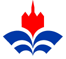 